Árbol completo de nivel n a un árbol en el que cada nodo de nivel n es una hoja y cada nodo de nivel menor que n tiene, al menos, un subárbol no vacío.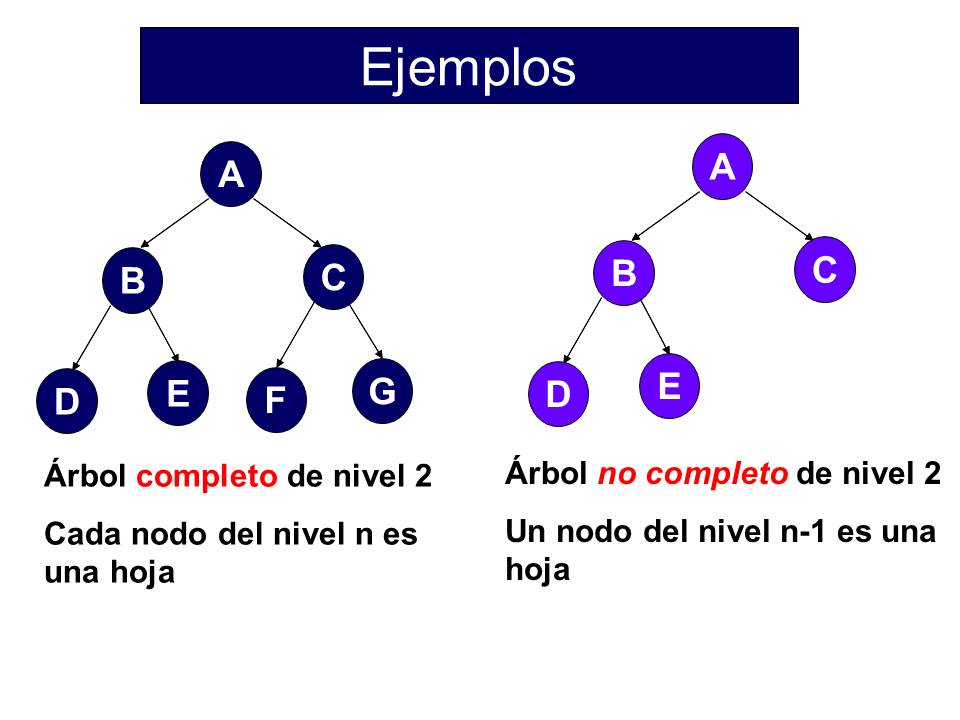 